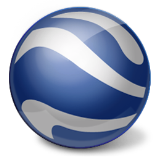 Google EarthAssignment #1    Name__________________________________ Date________ Period___Use the ‘Fly To’ section of the ‘Search’ field to type in the address of your home.Make sure the ‘status bar’ is turned on in the ‘View’ menu.What are the coordinates of your home?  ( ° latitude and  ° longitude)_______________________ N  _______________________ WZoom out until you can see all of the United States.  In the View menu, turn on the latitude and longitude ‘Grid’.  Make your way east to Asia, then find your way to the coordinates 22° N  78° E.  What country are you in? ____________________Turn on Photos in the ‘Layers’ field (by putting a check mark in the box next to it).Now fly to one of your dream trip locations.  Click on a photo symbol (or two or three), until you find a good one, and describe what you see. Use complete sentences. ________________________________________________________________________________________________________________________________________________________________________________________________________________________________________________________________________________________________Turn on 3D Buildings in the ‘Layers’ field.  Fly to the Eiffel Tower, in Paris, France.When viewed from the side, there are three main sections:  bottom, middle and top.  Which section is the longest? _________Now click on one of the red photo boxes near the tower.  When the window opens with a picture, click the picture and pan around in the 360° photograph.  What does it show?Use complete sentences -- begin with a capital letter, use a subject and a verb, and end with the correct punctuation mark! ________________________________________________________________________________________________________________________________________________________________________________________________________________________________________________________________________________________________________________________________________________________________________Zoom out until you can see the whole city of Paris, the network of roads leading to it, and the farms outside of the city.  Make a prediction about the size of the population of the city of   Paris, France: _________________.  Next, use the internet to do a Google search for the actual population of Paris, France.  What is the actual population? ____________   What is the difference between your prediction and the actual population? ______________________ -  ______________________  =   ______________________Google Earth exploration time!  Choose one of the countries you want to visit.  Fly there and explore.  Try turning on a layer from the left side of the screen.  Describe what you discover:________________________________________________________________________________________________________________________________________________________________________________________________________________________________________________________________________________________________________________________________________________________________________________________________________________________________________________________________________________________________________________________________________________________________________________________________________________________________________________________________________________________________________________________________________________________________________________________________________________________Geography7.8I can use maps, charts, graphs, models and databases to gather information, analyze geographic distributions and/or patterns, and make predictions regarding the Eastern Hemisphere.(Skill)-The information gathered is correct, detailed, and thorough.-Analysis of geographic distributions and/or patterns is thorough.-Predictions made are logical, evidence-based, and insightful.-The information gathered is correct and detailed.-Analysis of geographic distributions and/or patterns is correct.-Predictions made are logical and evidence-based.-The information gathered is correct.-Analysis of geographic distributions and/or patterns is correct.-Predictions are made.-The information gathered is mostly correct, with some errors.-Analysis of geographic distributions and/or patterns is mostly correct, with some errors.-Predictions are made but not based on evidence.-The information gathered is largely incorrect.-Analysis of geographic distributions and/or patterns is largely incorrect.-Predictions are not made.